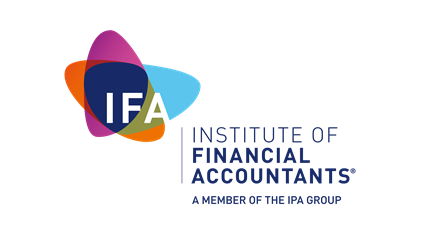 Membership re-admission form: International Existing members can re-apply to the in accordance with the IFA bye-laws and regulations. In accordance with IFA bye-law 5.1 (c), you can re-apply to be re-added to the IFA register if you; were not removed from the register of members by order of a Conduct Committee, can demonstrate sufficient recent relevant experience, can demonstrate sufficient relevant CPD,are considered fit and proper to be associated with the Institute and the accountancy profession; andhave remitted all appropriate fees to the Institute.If you cannot provide this you will need to apply as a new member, meeting the IFA current entry criteria. Our routes to membership can be viewed here routes to membership Entry criteria As part of the re-instatement process, the IFA asks that you provide a minimum of 40 hours CPD evidence for every year you have been aware from the IFA. Based on bye-law 5.1(c) you can re-instate at your original grade of membership, as long as you: were not removed from the register of members by order of a Conduct Committee, and can demonstrate sufficient recent relevant experience, and can demonstrate sufficient relevant CPD, and, are considered fit and proper to be associated with the Institute and the accountancy profession; and have remitted all appropriate fees to the InstituteCPD can be demonstrated by completing CPD section of this form and supplying all certificates for verifiable CPD listed. If no CPD has been undertaken you will need to complete the above required hours before applying or apply under the current entry criteria routes to membershipIf you plan to undertake the required hours, please be aware the required hours will increase the longer you are not back in membership. The easiest way to submit your re-instatement form, supporting documents and appropriate fees is to email the form to membership@ifa.org.ukNecessary requirementsAs your membership wishing to re-instate you will be required to submit the below documents.Section A - Personal informationPlease complete the form in block capital letters and black ink.Membership of other bodiesSection B - Fit and proper declaration All members of the IFA must be of good character. Please complete the fit and proper declaration below. Failure to complete the declaration will result in your application being rejected. Section C - Member permissionsPlease indicate below how you would like the IFA to communicate with you regarding IFA business partner products and services, CPD events and workshops. The IFA’s preferred method of communicating is email. The IFA will automatically communicate annual invoicing, regulatory issues and any requests to complete annual returns by email and post. Please indicate whether you agree to be contacted as described below:Section D - CPD detailsPlease provide details of all CPD undertaken since your membership was interrupted, either by lapsing or resignation. Please note we can only accept verifiable CPD when it is accompanied by evidence, such as attendance certificates or completion certificates. In accordance with the IFA CPD requirements, we are asking for a minimum of 40 hours CPD for every year your membership has been either lapsed or discontinued. If you are unsure when your membership lapsed or discontinued, please contact the membership department before submitting this form. Section E - Member undertakingsThis is a formal declaration between you as an IFA member and the IFA as your professional membership body.  The IFA reserves the right to remove you from membership and potentially initiate disciplinary proceedings if you provide false information.VerificationBefore we accept your application, we may need to obtain “satisfactory evidence” to confirm your identity and address history and we will use electronic verification for this purpose. We may also need to obtain such evidence after we have begun to act on your application. Although a record of our enquiry will be entered on your record it will not affect your credit history. In certain circumstances, we may also need to obtain evidence confirming the identities of third parties, the source of any funds or other property, the purpose of any instructions or any other matter. IFA data protection IFA takes your privacy seriously. All personal information provided to IFA on this form or through any other method of communication is collected and held in accordance with the UK General Data Protection Regulations and the DPA 2018 and any subsequent legislation.We will treat your personal information in accordance with UK data protection legislation. We will use your information for administering your membership, for communicating with you in respect of your membership and for IFA research. We will also use your information to carry out our responsibilities as a regulator and as a professional body. To do this, we may share your information with other organisations as required by law. We will transfer your information outside the UK specifically to Australia where, as part of the IPA Group, we have shared IT systems. When we transfer your information we will take the necessary steps to ensure that your privacy rights are still protected.Copies of the IFA Data Protection Policy and the Privacy and Cookie policies are available to view on the IFA website . Section F – Method of paymentRelocation  QuestionYESNODo you have any plans to relocate to the United Kingdom within the next 12 months?If you do plan to relocate to the United Kingdom do you plan to start offering accountancy services to the public Evidence to be submitted to re-instate  Submitted?Completion of this entire formCompletion of the section D with supporting completion and attendance certificatesAn up-to-date CV, detailing sufficient relevant experienceCertified IDPrevious membership numberTitleFirst nameMiddle nameSurnameDate of birth (DD/MM/YYYY)Email addressMobile telephone numberHome telephone numberHome address 1Other address (e.g. practice/business)Work telephone numberWhich contact details would you prefer us to use?HOMEOTHERWhich contact details would you prefer us to use?Have you previously been known by any other name? If yes, please provide names belowHave you previously been known by any other name? If yes, please provide names belowYESNOHave you previously been known by any other name? If yes, please provide names belowHave you previously been known by any other name? If yes, please provide names belowFirst nameMiddle nameSurnameDate you changed name (DD/MM/YYYY)Main professional bodyMain professional bodyYESNODo you hold membership with another professional accountancy body?Do you hold membership with another professional accountancy body?If yes, please provide the following details and evidence to support this:If yes, please provide the following details and evidence to support this:If yes, please provide the following details and evidence to support this:If yes, please provide the following details and evidence to support this:Name of professional accountancy bodyStart date (DD/MM/YYYY)End date (if applicable) (DD/MM/YYYY)Section A – Financial soundnessYESNOHave you, in the United Kingdom or elsewhere:Been the subject of any debt or award against you that remains outstanding or was not satisfied within a reasonable period? Been declared bankrupt, subject to bankruptcy procedures, made arrangements with creditors or involved in any proceedings relating to these areas?Been involved as a director, partner or manager of a business that has gone into insolvency, liquidation or administration?Been the subject of debt collection agencies, court action by HMRC, the IFA or other third parties? If you have answered ‘yes’ to any of the above, please provide details below:If you have answered ‘yes’ to any of the above, please provide details below:If you have answered ‘yes’ to any of the above, please provide details below:Section B – Criminal or civil offences YESNOHave you, in the United Kingdom or elsewhere:Been subject to a criminal conviction as set out in Schedule 3 to the Money Laundering Regulations 2017 or equivalent legislation as may apply in other jurisdictions which is unspent?  Been subject to, pleaded guilty to, or found guilty of any other offence which is unspent?Been subject to any adverse finding or any settlement in civil proceedings, particularly in relation to any financial business, fraud, misconduct or the formation of companies and trusts? If you have answered ‘yes’ to any of the above, please provide details below:If you have answered ‘yes’ to any of the above, please provide details below:If you have answered ‘yes’ to any of the above, please provide details below:Section C – Good reputation and characterYESNOHave you, in the United Kingdom or elsewhere:Been notified of any potential investigation and/or disciplinary proceedings by a professional body, tax authority, regulator, court or tribunal?Been subject to investigation and disciplinary proceedings by a professional body, tax authority, regulator, court or tribunal resulting in a finding? Been subject to disciplinary proceedings by an employer resulting in a finding against you?Been dismissed, asked to resign and resigned, from employment, position of trust, fiduciary appointment or similar?Been disqualified from acting as a director, trustee, or disqualified from acting in a managerial capacity in the affairs of the organisation?Been involved with a company, partnership or other organisation that has been refused registration, authorisation, and membership or license to carry out any trade, business or profession or had that registrations, authorisation, and membership or license revoked, withdrawn or terminated?Been refused entry to or excluded from membership of any profession or vocation?If you have answered ‘yes’ to any of the above, please provide details below:If you have answered ‘yes’ to any of the above, please provide details below:If you have answered ‘yes’ to any of the above, please provide details below:Are you currently in the process of any investigation or disciplinary procedures as described above?If you have answered ‘yes’ to the above, please provide details below:If you have answered ‘yes’ to the above, please provide details below:If you have answered ‘yes’ to the above, please provide details below:EmailPostTelephoneTextI agree to be contacted by the IFA by the following communication preferencesYESNOI agree to be contacted by my local IFA branch ambassador about regular meetings that count towards my CPD and can help me in my career path. I agree to be contacted by the IFA’s business partners about their products and services.Date attended or completedSubject are and Learning objectiveType (Verifiable/ Non-verifiable)Number of hoursCommentI have read and by accepting membership, I agree to adhere to the IFA’s Bye-laws, Code of Ethics, Disciplinary Regulations, Continuing Professional Development Regulations and any other guidance issued by the IFA that may relate to my membership, including but not limited to Professional Conduct in Relation to Taxation and Public Practice Regulations. This includes obtaining an IFA practising certificate and firm supervision if I am offering or start to offer services in the future. Visit member regulations for details.I have read and by accepting membership, I agree to adhere to the IFA’s Bye-laws, Code of Ethics, Disciplinary Regulations, Continuing Professional Development Regulations and any other guidance issued by the IFA that may relate to my membership, including but not limited to Professional Conduct in Relation to Taxation and Public Practice Regulations. This includes obtaining an IFA practising certificate and firm supervision if I am offering or start to offer services in the future. Visit member regulations for details.I have read and by accepting membership, I agree to adhere to the IFA’s Bye-laws, Code of Ethics, Disciplinary Regulations, Continuing Professional Development Regulations and any other guidance issued by the IFA that may relate to my membership, including but not limited to Professional Conduct in Relation to Taxation and Public Practice Regulations. This includes obtaining an IFA practising certificate and firm supervision if I am offering or start to offer services in the future. Visit member regulations for details.I declare that: to the best of my knowledge and belief all of the information given in this application is true and correct.I have checked the Bye-laws, regulations and other documentation of any other professional bodies I am associated with before applying to the IFA for membership.I confirm that:I agree to and am able to complete the annual member return and firm return (where my firm is supervised by the IFA) which are online submissions;I am able to and agree to communicate with the IFA by email;I agree to provide the IFA with correct contact details, including an email address for regulatory and supervisory purposes;by applying for membership, a practising certificate and/or supervision with the IFA, my English language proficiency allows me to understand all IFA regulations and Bye-laws, to communicate with the IFA and the IFA to communicate with me. I understand that:I must inform the IFA of any material changes to the information I have provided within 10 working days of the change; the IFA reserves the right to contact me and/or other relevant parties to verify any of the information provided in this form or supporting documentation; the IFA will confirm my identity using electronic verification, and where appropriate, will make further checks as part of its due diligence before accepting me into membership or offering me a practising certificate; if I am in or enter into public practice, I will be required to obtain a basic DBS certificate; if I obtain a tax practising certificate and start to offer services outside of the tax practising certificate remit, I will be required to immediately contact the IFA and apply to upgrade my IFA practising certificate; andif I am to be supervised by the IFA as a member firm for compliance with AML, I will complete a firm return before an offer of membership can be made. the IFA conducts all of its communications in English.  I declare that: to the best of my knowledge and belief all of the information given in this application is true and correct.I have checked the Bye-laws, regulations and other documentation of any other professional bodies I am associated with before applying to the IFA for membership.I confirm that:I agree to and am able to complete the annual member return and firm return (where my firm is supervised by the IFA) which are online submissions;I am able to and agree to communicate with the IFA by email;I agree to provide the IFA with correct contact details, including an email address for regulatory and supervisory purposes;by applying for membership, a practising certificate and/or supervision with the IFA, my English language proficiency allows me to understand all IFA regulations and Bye-laws, to communicate with the IFA and the IFA to communicate with me. I understand that:I must inform the IFA of any material changes to the information I have provided within 10 working days of the change; the IFA reserves the right to contact me and/or other relevant parties to verify any of the information provided in this form or supporting documentation; the IFA will confirm my identity using electronic verification, and where appropriate, will make further checks as part of its due diligence before accepting me into membership or offering me a practising certificate; if I am in or enter into public practice, I will be required to obtain a basic DBS certificate; if I obtain a tax practising certificate and start to offer services outside of the tax practising certificate remit, I will be required to immediately contact the IFA and apply to upgrade my IFA practising certificate; andif I am to be supervised by the IFA as a member firm for compliance with AML, I will complete a firm return before an offer of membership can be made. the IFA conducts all of its communications in English.  I declare that: to the best of my knowledge and belief all of the information given in this application is true and correct.I have checked the Bye-laws, regulations and other documentation of any other professional bodies I am associated with before applying to the IFA for membership.I confirm that:I agree to and am able to complete the annual member return and firm return (where my firm is supervised by the IFA) which are online submissions;I am able to and agree to communicate with the IFA by email;I agree to provide the IFA with correct contact details, including an email address for regulatory and supervisory purposes;by applying for membership, a practising certificate and/or supervision with the IFA, my English language proficiency allows me to understand all IFA regulations and Bye-laws, to communicate with the IFA and the IFA to communicate with me. I understand that:I must inform the IFA of any material changes to the information I have provided within 10 working days of the change; the IFA reserves the right to contact me and/or other relevant parties to verify any of the information provided in this form or supporting documentation; the IFA will confirm my identity using electronic verification, and where appropriate, will make further checks as part of its due diligence before accepting me into membership or offering me a practising certificate; if I am in or enter into public practice, I will be required to obtain a basic DBS certificate; if I obtain a tax practising certificate and start to offer services outside of the tax practising certificate remit, I will be required to immediately contact the IFA and apply to upgrade my IFA practising certificate; andif I am to be supervised by the IFA as a member firm for compliance with AML, I will complete a firm return before an offer of membership can be made. the IFA conducts all of its communications in English.  Print your full nameSignatureDate (DD/MM/YYYY)Choose ONE method of paymentTickBACS – I confirm that I am paying my fees by BACS. This method of payment provides a fast and efficient means to renew your annual membership. Simply make payment to:	The Institute of Financial AccountantsSort code:                         23-05-80 Bank account number:    27604875Please note: If paying via this method you must ensure that your bank uses your membership number, initials and surname as your BACS payment reference so we can locate and allocate the payment. Please note your application will not be assessed until your application fee has been paid.You remain liable to pay any bank charges incurred. Charges not paid may result in your membership not being renewed until all charges are received in full.STERLING CHEQUE OR BANKER’S DRAFT DRAWN ON A UK BANK – I confirm that I am paying my fees by Sterling cheque or banker’s draft, made payable to the Institute of Financial Accountants.INVOICE – I would like to pay by invoice and request that an invoice is sent to the email included on the application form. Please note your application will not be assessed until your application fee has been paid nor will membership be fully approved until all prescribed fees have been paid.PAYMENT BY DEBIT/CREDIT CARD          I authorise you to take all appropriate fees in order to offer me the grade of membership I have applied for. This will include the appropriate re-instatement fee and annual membership fee. 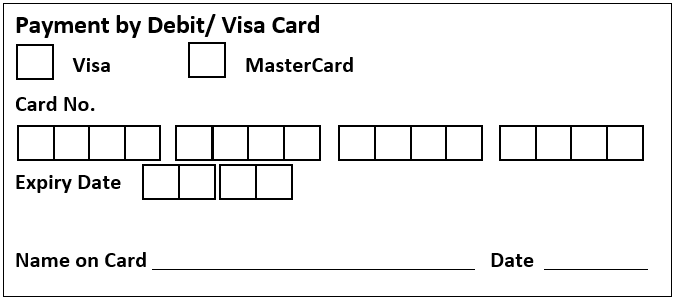 I confirm that this card is mine. If this card belongs to another person, please provide written confirmation and contact details to whom this card belongs.        This card does not belong to meName                                              Telephone numberEmailSignature ……………………………………………….